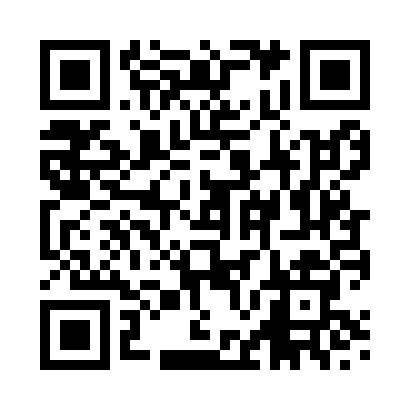 Prayer times for Milngavie, South Lanarkshire, UKMon 1 Jul 2024 - Wed 31 Jul 2024High Latitude Method: Angle Based RulePrayer Calculation Method: Islamic Society of North AmericaAsar Calculation Method: HanafiPrayer times provided by https://www.salahtimes.comDateDayFajrSunriseDhuhrAsrMaghribIsha1Mon2:594:371:217:0810:0611:432Tue2:594:381:217:0810:0511:433Wed3:004:381:227:0810:0411:434Thu3:014:391:227:0810:0411:435Fri3:014:401:227:0710:0311:426Sat3:024:421:227:0710:0211:427Sun3:024:431:227:0710:0111:428Mon3:034:441:227:0610:0011:419Tue3:044:451:237:0610:0011:4110Wed3:044:461:237:069:5811:4011Thu3:054:481:237:059:5711:4012Fri3:064:491:237:059:5611:3913Sat3:074:511:237:049:5511:3914Sun3:074:521:237:039:5411:3815Mon3:084:531:237:039:5311:3816Tue3:094:551:237:029:5111:3717Wed3:104:561:247:019:5011:3618Thu3:114:581:247:019:4811:3619Fri3:115:001:247:009:4711:3520Sat3:125:011:246:599:4511:3421Sun3:135:031:246:589:4411:3422Mon3:145:051:246:589:4211:3323Tue3:155:061:246:579:4011:3224Wed3:165:081:246:569:3911:3125Thu3:175:101:246:559:3711:3026Fri3:175:121:246:549:3511:2927Sat3:185:131:246:539:3311:2828Sun3:195:151:246:529:3111:2729Mon3:205:171:246:519:3011:2630Tue3:215:191:246:499:2811:2531Wed3:225:211:246:489:2611:24